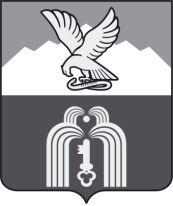 ИЗБИРАТЕЛЬНАЯ КОМИССИЯМуниципального образованияГОРОДА-КУРОРТА ПЯТИГОРСКАП О С Т А Н О В Л Е Н И Е10 августа 2021 г.                                                                                     № 42/346г. ПятигорскОб обращении в Центральную избирательную комиссию Российской Федерации о возложении полномочий участковых избирательных комиссий по подготовке и проведению выборов депутатов Думы города Пятигорска шестого созыва на участковые избирательные комиссии по подготовке и проведению выборов депутатов Государственной Думы Федерального Собрания Российской Федерации восьмого созываВ соответствии с пунктом 9 статьи 20 Федерального закона «Об основных гарантиях избирательных прав и права на участие в референдуме граждан Российской Федерации», в связи с подготовкой и проведением выборов депутатов Думы города Пятигорска шестого созыва, назначенных на 19 сентября 2021 года, избирательная комиссия муниципального образования города-курорта Пятигорска,ПОСТАНОВЛЯЕТ:Обратиться в Центральную избирательную комиссию Российской Федерации с ходатайством возложении полномочий участковых избирательных комиссий по подготовке и проведению выборов депутатов Думы города Пятигорска шестого созыва, назначенных на 19 сентября 2021 года, на участковые избирательные комиссии избирательных участков №№ 1113, 1114. 1115, 1300, образованных на территории Ставропольского края в соответствии с частью 3 статьи 14 Федерального закона «О выборах депутатов Государственной Думы Федерального Собрания Российской Федерации» по подготовке и проведению выборов депутатов Государственной Думы Федерального Собрания Российской Федерации восьмого созыва.Направить настоящее постановление в Центральную избирательную комиссию Российской Федерации.Разместить настоящее постановление на официальном сайте муниципального образования города-курорта Пятигорска в информационно - телекоммуникационной сети «Интернет».Председатель                    						          М.В. Воронкин Секретарь 									       Ю.Л.Пивоварова